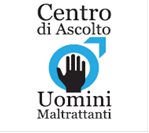 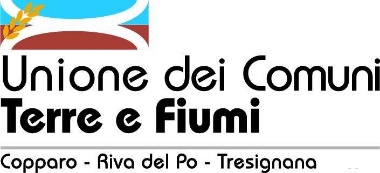 THE WALKING DAD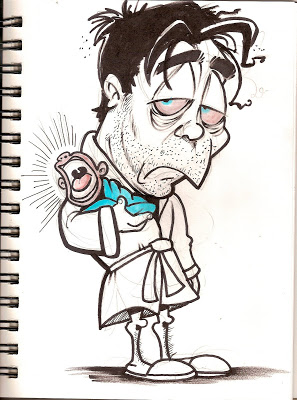 PADRI IN TRASFORMAZIONEPercorso formativo e informativo gratuito rivolto ai padri che vogliono riflettere sul significato del loro ruolo e sulle modalità di vivere la paternità oggi.Sabato 30 novembre 2019dalle ore 10 alle ore 12Si parlerà di…Non c’è tre senza due: come passare da una comunicazione a due ad una a tre con l’arrivo dei figli.Ruolo e funzione paterna: ha ancora senso parlarne in questo modo?Educazione non violenta: come stare nel conflitto senza farlo diventare violento.… presso la Pinacoteca Galleria Civica A. Costa, Via Roma Copparo (FE), è a cura del Dott. Nicola Corazzari, Psicologo e Psicoterapeuta.THE WALKING DADPADRI IN TRASFORMAZIONEPercorso formativo e informativo gratuito rivolto ai padri che vogliono riflettere sul significato del loro ruolo e sulle modalità di vivere la paternità oggi.Sabato 30 novembre 2019dalle ore 10 alle ore 12Si parlerà di…Non c’è tre senza due: come passare da una comunicazione a due ad una a tre con l’arrivo dei figli.Ruolo e funzione paterna: ha ancora senso parlarne in questo modo?Educazione non violenta: come stare nel conflitto senza farlo diventare violento.… presso la Pinacoteca Galleria Civica A. Costa, Via Roma Copparo (FE), è a cura del Dott. Nicola Corazzari, Psicologo e Psicoterapeuta.